TO:	Board of Directors, Estate Planning Council of Rhode Island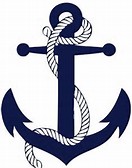 FROM:		DATE:		Ladies and Gentlemen:Name:	(Please print or type)Title at Company:	Firm (Business) Name:	Contact Address:	E-mail Address:	Phone number:	Web site:	List any additional states in which you are licensed to practice:	Print Name of Sponsor:	
Print email:	Signature:	Second to NominationPrint Name of Seconder:	Print email:	Signature:	 EPCRI SECRETARY USE
I hereby propose the following individual for membership in the Estate Planning Council of Rhode IslandThis individual is actively engaged in the estate planning area in RI as a: (select one)This individual is actively engaged in the estate planning area in RI as a: (select one)This individual is actively engaged in the estate planning area in RI as a: (select one)This individual is actively engaged in the estate planning area in RI as a: (select one)Banker active in Trust and/or Wealth ManagementLawyerCertified Financial PlannerPlanned Giving Officers of Not-For-Profit OrganizationsCertified Public Accountant (including Enrolled Agent)Other: Specify:Chartered Life UnderwriterEmail completed form to EPCRI Secretary at admin@epcri.org__________ Date emailed to Board__________ Date Dues Notice sent $     __________ Date Approved__________ Date Welcome Letter sent__________ Date to website